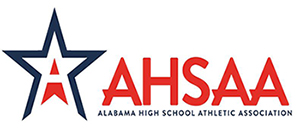 2021 OFFICIALS CLINIC TOURNAMENT
DATE: 			June 26, 2021LOCATION:  		Spain Park High SchoolFORMAT:		This will be an individual tournament. RR/ScramblesWEIGH CLASSES:	Standard weight classes +2 pounds
Girls Division if enough interest.
Boys:  106/113…    
Girls:  95,105,115,120,130,140,150,165,185,225,285ENTRY: 		$200 per team or $10 per wrestler. Make check payable to SPHS Wrestling.            		$10 for fans	WEIGH-INS:  	Weigh-in will begin at Spain Park HS at 7:00 – 8:00am.  
Start Wrestling 9:00am.SEEDING:		Basic Criteria/Blind draw.REGISTRATION:		Coaches will be sent TW link in advanced.  Enter wrestlers as normal.If you would like your team to attend, please email Eric Pollard below.
CONTACT:Eric Pollard
Tournament Directorepollard@pelhamcityschools.org256-603-4084